            
Администрация  муниципального образования Южно-Одоевское Одоевского района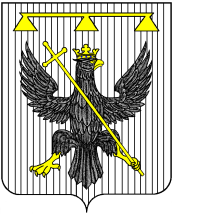 ПОСТАНОВЛЕНИЕот 28.10.2020г.                              п.Стрелецкий                                                   № 67Об утверждении прогноза социально-экономического развития муниципального образования Южно-Одоевское Одоевского района на 2021 год и плановый период 2022-2023 годы            В соответствии со статьей 173 Бюджетного кодекса Российской Федерации, Федеральным законом от 06.10.2003 года № 131-ФЗ «Об общих принципах  организации местного самоуправления в Российской Федерации», Уставом муниципального образования Южно-Одоевское Одоевского района администрация муниципального образования Южно-Одоевское Одоевского района  ПОСТАНОВЛЯЕТ:    1.Утвердить прогноз социально-экономического развития муниципального образования Южно-Одоевское Одоевского района на 2021 год и плановый период 2022-2023 годы (приложение).    2. Обнародовать данное постановление, разместив его в информационно-коммуникационной сети «Интернет» на официальном сайте муниципального образования Южно-Одоевское Одоевского района www.odoevsk.ru.3. Контроль над исполнением настоящего постановления оставляю за собой.4. Настоящее постановление вступает в силу со дня его официального обнародования.Приложение к Постановлениюадминистрации муниципального образованияЮжно-Одоевское Одоевского районаот 28.10.2020г. №67  ПРОГНОЗСОЦИАЛЬНО-ЭКОНОМИЧЕСКОГО РАЗВИТИЯМУНИЦИПАЛЬНОГО ОБРАЗОВАНИЯЮЖНО-ОДОЕВСКОЕ ОДОЕВСКОГО РАЙОНАНА 2021 ГОД И ПЛАНОВЫЙ ПЕРИОД 2022 И 2023 ГОДОВ2020 ГОДСОДЕРЖАНИЕ1. Основные показатели прогноза социально-экономического развития муниципального образования Южно-Одоевское Одоевского района на 2021-2023 годы. 2. Пояснительная записка:- Краткая характеристика ресурсной базы                                                       4- Оценка социально-экономических показателей поселения                         5- Демографические показатели 						               6- Экономика                                                                                                         7- Труд										               8-Инвестиции						                                             9- Финансы									                         9Пояснительная записка к прогнозу социально-экономического развития на период 2021-2023 гг.Прогноз социально-экономического развития  муниципального образования Южно-Одоевское Одоевского района разработан с учетом  анализа социально-экономического развития муниципального образования Южно-Одоевское Одоевского района, основных показателей прогноза социально-экономического развития Тульской области, на базе статистических данных, а также прогнозов, полученных от  ведущих предприятий, расположенных на территории поселения, с учетом оценки негативного влияния мирового кризиса, результатов от реализации антикризисных мер, направленных на оздоровление экономики поселения.Краткая характеристика ресурсной базыРазработка опирается на определение в качестве основной цели развития поселения – гармоничное удовлетворение территориальных интересов всех субъектов пользований территории.Муниципальное образование Южно-Одоевское Одоевского района – входит в состав Одоевского района Тульской области РФ, как самостоятельная административно-территориальная единица. В состав муниципального образования входят 39 населенных пунктов.Муниципальное образование Южно-Одоевское Одоевского района находится на берегу реки Упа, которая является главной водной артерией.Граница муниципального образования Южно-Одоевское Одоевского района установлена Законом Тульской области от 03.03.2005 года № 545-ЗТО « О переименовании муниципального образования «Одоевский район» Тульской области, установлении границ, наделении статусом Карта (схеме) границ муниципальных образований и определении административных центров муниципальных образований на территории Одоевского района Тульской области».Предусматривается следующие приоритетные направления развития хозяйственной деятельности муниципального образования.Производственная деятельность- дальнейшее развитие и совершенствование производственной базы (сельскохозяйственного производства)- развитие деревообрабатывающей и пищевой промышленности,-привлечение инвестиций в промышленность, освоение новых инвестиционных площадок;- развитие малого и среднего предпринимательства;- развитие туризма, зон отдыха.Транспортное обслуживание- совершенствование связи с Тулой и прилегающими районами.Административно-деловая- совершенствование механизма взаимодействия учреждений административно-хозяйственного управления, кредитно-банковского обслуживания, материально-технического снабжения и культурно-бытового обслуживания населения;- организация и проведения мероприятий по улучшению инвестиционного климата.Основные технико-экономические показателиОбщая площадь земель поселения 34830 гаВ том числе: жилые зоны всего 1437,2 гаИз них:Среднеэтажные жилые дома (2-4 этажа) 1,2 гаИндивидуальные жилые дома 25 гаЗона садово-дачных участков 250гаОбщественно-деловые зоны 980 гаПроизводственные зоны 120 гаПроизводственно – деловые зоны 1 гаЗоны инженерной и транспортной инфраструктур 55 гаЗоны специального назначения (включая кладбища) 5 гаИз общей площади земель поселения территории общего пользования зеленые насаждения общего пользования 63га, улицы, дороги, площадки 110 га.1.ОЦЕНКА СОЦИАЛЬНО-ЭКОНОМИЧЕСКИХ ПОКАЗАТЕЛЕЙ ПОСЕЛЕНИЯ.Перспективы сельского поселения до 2020 года связаны с расширением производства сельскохозяйственной продукции, развитием  сферы бытовых услуг, торговли, потребительского рынка. Рассматривая показатели текущего уровня социально-экономического развития муниципального образования Южно-Одоевское Одоевского района, отмечается следующее:-транспортная доступность населенных пунктов поселения высокая;-наличие трудовых  ресурсов  позволяет обеспечить  потребности  населения  и расширение производства;-состояние жилищного фонда – изношенный на 90-97 %;-доходы населения средние;-оплата услуг водоснабжения, вывоза и утилизации ТКО доступна для населения и осуществляется регулярно;         По итоговой характеристике социально-экономического развития поселение можно рассматривать как:- перспективное для частных инвестиций, что обосновывается небольшим  ростом экономики и средним уровнем доходов населения и высокой транспортной доступностью; -  имеющее        потенциал        социально-экономического        развития,        способное самостоятельно и с привлечением средств вышестоящих бюджетов обеспечить минимальные стандарты жизни населения, что приведёт в будущем к повышению инвестиционной привлекательности территории.2. ДЕМОГРАФИЧЕСКИЕ   ПОКАЗАТЕЛИ   	Прогноз развития демографической ситуации муниципального образования Южно-Одоевское Одоевского района на период с 2021 по 2023 годы сделан в соответствии с параметрами социально-экономического развития Тульской области. Одной из основных задач социально-экономического развития до 2023 года является повышение уровня рождаемости  и снижение уровня смертности населения. Численность населения муниципального образования Южно-Одоевское Одоевского района  на 1 января 2020г. составляет  2191       человек. 	По статистическим данным за 2019 год при общем коэффициенте рождаемости – 0,03 человек на 1 000 населения, общий коэффициент смертности составил – 0,03 человек на 1 000 населения. За счет проведения мероприятий по стимулированию материнства и обеспечению роста продолжительности жизни населения на период до 2023 года планируется ежегодное увеличение рождаемости в среднем на 3 человек, число родившихся достигнет 96 человек (общий коэффициент рождаемости – 0,03  чел. на 1 000 населения), число умерших до 2023 года планируется в количестве 90 человек (общий коэффициент смертности – 0,03 человек на 1 000 населения).  	Увеличение рождаемости на период до 2023 года предполагается за счет: - предоставления материнского (семейного) капитала при рождении первого, второго и последующих детей. Денежные средства можно будет направить либо на образование ребенка, либо на приобретение жилья, либо на формирование накопительной части пенсии матери;- улучшение оказания медпомощи беременным женщинам во время родов и диспансерного наблюдения ребенка в течение первого года жизни; К 2023 году можно прогнозировать снижение величины коэффициента естественной убыли, чему будут способствовать проводимые мероприятия по профилактике, повышения качества медицинского обслуживания, а также улучшение социально-экономического положения населения.   По состоянию на 01.01.2020 года миграционный прирост на территории муниципального образования Южно-Одоевское Одоевского района – положительный (прибыло 66 человек), но в настоящее время он не компенсирует естественных потерь населения. В 2021 году коэффициент миграционного прироста составит 0,07 чел. на 1 000 населения, а коэффициент естественной убыли прогнозируется в размере 0,04 чел. на 1 000 населения. Тем самым, сформировавшиеся тенденции в области естественного и миграционного движения населения дают основание полагать, что, начиная с 2021 года, численность населения муниципального  образования Южно-Одоевское Одоевского района прекратит сокращаться за счет увеличения рождаемости и улучшения качества жизни.       Прогноз численности населения основан на факторе постепенного снижения темпов естественной и механической убыли населения, сокращение которой будет связано с ростом качества жизни населения и постепенным улучшением экономической ситуации в поселении. Предполагается, что местное население (особенно в возрасте 15-17 лет) уже в период ближайших десяти лет будет обеспечено работой на предприятиях сельского поселения. Из-за позитивного развития экономики муниципального образования сократится выезд людей на постоянное место жительство в другие районы и регионы. На период до 2023г. существенных изменений  в демографической ситуации поселения не предполагается. Прогнозируется рост миграционного движения населения в связи с созданием новых рабочих мест. На рынке труда поселения ситуация в 2021-2023 гг. в численном выражении улучшится, уровень регистрируемой безработицы начнет снижаться. На перспективу величина трудовых ресурсов является достаточной для стабильного функционирования и развития экономики муниципального образования Южно-Одоевское Одоевского района.3.ЭКОНОМИКАУстойчивое социально-экономическое развитие муниципального образования Южно-Одоевское Одоевского района в перспективе может быть достигнуто как за счет индустриального развития, так и за счет развития малого предпринимательства, расширения организационно-хозяйственных функций.Территория муниципального образования на перспективу рассматривается как территория, где:экономика может стабильно развиваться в интересах местного населения;обеспечиваются условия для реализации профессиональных знаний и интересов граждан;создается и поддерживается среда для культурного развития и полноценного отдыха жителей;населению предоставляются качественные коммунальные и социальные услуги;воссоздается и поддерживается благоприятная экологическая обстановка;формируется эффективная система социальной и правовой защиты населения.Развитие муниципального образования Южно-Одоевское Одоевского района по вероятностному сценарию учитывает развитие следующих приоритетных секторов экономики:сельского хозяйства;инфраструктуры, прежде всего, в сетевых отраслях: ЖКХ, энергетике, дорожной сети, транспорте, телекоммуникациях;социальной сферы Сохранение многофункционального профиля экономики сельского поселения является основой его устойчивого развития. Одним из важных направлений специализации экономики поселения является сельское хозяйство.       Экономику поселения составляют 9 предприятий с образованием юридического лица,  и 29 предпринимателей без образования юридического лица.       Сельское хозяйство представлено 1 СПК «Стрелецкий» и 2 крупными предприятиями ООО «РОЯЛ АГРО- ТУЛА», СПК «ОДОЕВСКИЕ САДЫ»  Администрация муниципального образования Южно-Одоевское Одоевского района ставит для себя задачу провести активную работу по привлечению инвесторов, по созданию условия для развития предприятий на своей территории. По данным на 01.01.2020 г.  на территории поселения работают 1070 человек.   Муниципальное образование  обладает достаточными для своего экономического развития трудовыми ресурсами. Преобладающая часть занятого населения сосредоточена на крупных и средних предприятиях.4.ТРУД	В условиях современной экономики все более важным фактором для инвесторов наряду с сырьевой обеспеченностью и инфраструктурным потенциалом становится трудовой ресурс. 	По состоянию на 01.01.2020 года численность постоянного населения муниципального образования составляет 2191 человек, в том числе экономически активное население – 1070 человек. 		В результате планомерного роста реального сектора экономики и динамичного развития уже существующих предприятий на период с 2021 по 2023 годы прогнозируется увеличение среднесписочной численности.5. ИНВЕСТИЦИИИнвестиционная политика строится на принципе создания для инвесторов благоприятного инвестиционного климата с целью наращивания экономического потенциала и реализации социальных программ, формирование необходимого количества земельных участков для инвесторов. Основными факторами, обеспечивающими инвестиционную привлекательность муниципального образования являются выгодное географическое положение, близость рынка сбыта, развитые транспортные коммуникации. В 2021 году сохранится динамика замедления темпов роста инвестиций, как в реальный сектор экономики, так и в социальную сферу, что вызвано сокращением государственных инвестиций, ухудшением финансового положения предприятий, снижением использования банковских кредитов в качестве источника финансирования инвестиций. 6. ФИНАНСЫФормирование доходов бюджета муниципального образования Южно – Одоевское Одоевского района на 2020 год и плановый период 2021 и 2022 годов осуществлялось на основе показателей социально –экономического развития муниципального образования Южно – Одоевское Одоевского района на планируемый период, данных об объемах начисляемых и уплачиваемых в бюджет налоговых и неналоговых доходов налогоплательщиками муниципального образования в рамках действующего налогового и бюджетного законодательства.    На основании вышеуказанных показателей и проекта закона Тульской области «О бюджете Тульской области на 2020 год и плановый период 2021 и 2022 годов» общий объем доходов муниципального образования Южно – Одоевское Одоевского района спрогнозированы в 2020 году на уровне 4792,3тыс. руб., в 2021 году 4883,6 тыс. руб., в 2022 году – 4920,3 тыс. руб..Собственные доходы бюджета на 2020 год спрогнозированы в сумме 4652,2тыс. руб., на 2021 год – 4738,7 тыс. руб., на 2022 год – 4775,4 тыс. руб.Как и в предыдущем году структурообразующими собственными доходами бюджета остаются налог на доходы физических лиц, налоги на имущество, налоги на совокупный доход.Поступление налога на доходы физических лиц на 2020 год спрогнозирован в сумме 80,0 тыс. руб., на 2021 год – 80,0 тыс. руб., на 2022 год – 80,0 тыс. руб. Доля налога на доходы с физических лиц в общем объеме собственных доходов составляет 1,7% в 2020 году и 1,6 % в последующих 2021 и 2022 годах. Налог на имущество физических лиц на 2020 год составил 2,9% и 3,1% в 2021 и 2022 годах к общему объему доходов. Соответственно 138,4 тыс. руб. в 2020 году, 150,8 тыс. руб. в 2021 году и 162,3 тыс. руб. в 2022 году.Налоги на совокупный доход составляют по прогнозу 20,0 тыс. руб. ежегодно или 0,4%  к общему числу собственных доходов.Земельный налог  планируется на 2020 год 3471,6 тыс. руб. и последующие 2021 год в сумме 3523,1 тыс. руб. и 3548,3 тыс. руб., в 2022 году. В 2020 году земельный налог с организаций, обладающих земельным участком, расположенным в границах сельского поселения спрогнозирован в сумме 1953,5 тыс. руб., земельный налог с физических лиц, обладающих земельным участком в муниципальном образовании спрогнозирован в сумме1518,1 тыс. руб. Безвозмездные поступления  из бюджетов других уровней включены в проектировки  доходов на 2020 -2022 годы в объемах, определенных проектом Закона Тульской области  «О бюджете Тульской области на 2020 годи плановый период 2021 и 2022 годов» и формируют доходы бюджета муниципального образования Южно – Одоевское Одоевского района в объеме 22,6%- 2020 год, в 2021 году 22,7% и 22,6% в 2022 году. Как видно из этих показателей, значимость от финансовой помощи из бюджета области и муниципального образования Одоевский район остается значительной.Из общего объема безвозмездных поступлений дотации на 2020 год планируются в объеме 869,3 тыс. руб., на 2021 год – 889,1 тыс. руб. и 889,1 тыс. руб. на 2022 год. Субвенции на осуществление полномочий по первичному воинскому учету, где отсутствуют военные комиссариаты на 2020 год  запланированы в сумме 140,1 тыс. руб., на 2021 год 144,9 тыс. руб. и на 2022 год  144,9 тыс. руб., иные межбюджетные трансферты составляют 72,9 тыс. руб. на 2020 год, 75,7 тыс. руб. и 75,7 тыс. руб. соответственно 2021 и 2022 года..В области бюджетной политики для муниципального образования основными направлениями являются: поддержание достойного уровня социальной сферы и инфраструктуры и оптимизация расходования бюджетных средств.Расходы бюджета муниципального образования Южно – Одоевское Одоевского района  определены в объеме 4792,3 тыс. руб. в 2020 году, 4883,6 тыс. руб. в 2021 году и 4920,3 тыс. руб. в 2022 году. По разделу 01 «Общегосударственные вопросы» резервный фонд  предусматриваются на 2020 год в сумме 2688,6 тыс. руб. или 56,1% к общему объему расходов. Доля расходов на содержание аппарата управления в общей сумме налоговых и неналоговых доходов ( за исключением доходов от продажи земельных участков и реализации имущества) составляет 56,8%. На 2021 год в сумме 2590,8 тыс. руб., или 54,7%,  на 2022 год в сумме 2437,2 тыс. руб. или 51,0%. В общей сумме расходов  по данному разделу оплата труда и начисления составляют в 2020 году – 2160,3 тыс. руб., в 2021 году -2160,3 тыс. руб., в 2022 году – 2160,3 тыс. руб.Разделом  02 «Национальная оборона» предусмотрены расходы на содержание ВУС в муниципальном образовании Южно – Одоевское Одоевского района в 2020 г.- 140,1 тыс. руб. , 144,9 тыс. руб. на 2021 год и на 2022 год составляет 144,9 тыс. руб.Разделом  03 « Национальная безопасность и правоохранительная деятельность»  предусмотрены расходы на ГО ЧС, пожарную безопасность в сумме 50,0 тыс. руб. в 2020 году.Разделом 04 «Национальная экономика» предусмотрены расходы на реализацию мероприятий по сопровождению программных продуктов, обеспечивающих составление консолидируемого бюджета Тульской области в сумме 73,4 тыс. руб.В разделе 05 «Жилищно – коммунальное хозяйство» запланированы расходы на 2020 год 94,0 тыс. руб., на 2021 год в сумме 95,0 тыс. руб.  и  2022 год в сумме 96,0 тыс. руб. В данном разделе предусмотрены расходы в 2020 году на:Услуги по уличному освещению -70,0 тыс. руб., приобретение уличных фонарей 24,0 тыс. руб.По разделу 08 «Культура» запланированы средства на финансирование МКУК «Стрелецкий культурно – досуговый центр» муниципального образования Южно – Одоевское Одоевского района в сумме 1547,8 тыс. руб. на 2020 год, что составляет 32,3% от общего числа расходов, на 2021 год -1681,6 тыс. руб. и 1702,7 тыс. руб. на 2022 год..Оплата труда и начисления на оплату труда работников культуры в 2020 году планируется в сумме 940,3 тыс. руб. используя рекомендации по выполнению Указа Президента РФ от 07.05.2012г. № 597) .В бюджете муниципального образования Южно-Одоевское Одоевского района  предусмотрен перечень и объем ассигнований на финансовое обеспечение реализации трех муниципальных программ по разделам, подразделам, целевым статьям, группам видов расходов классификации расходов бюджета муниципального образования Южно-Одоевское одоевского района на 2020 год и плановый период 2021 и 2022 годов  в сумме 85,0 тыс. руб. в 2020 году, 36,0 тыс. руб. 2021 году и 37,0 тыс. руб в 2022 году: «Муниципальная программа по гражданской обороне, защите населения и территорий от чрезвычайных ситуаций, обеспечения пожарной безопасности и безопасности людей на водных объектах муниципального образования Южно-Одоевское Одоевского района на 2018-2020 годы» в сумме 50,0 тыс. руб. в 2020 и 50,0 тыс. руб., «Муниципальная программа муниципального образования Южно-Одоевское Одоевского района « Энергосбережения и повышения энергетической эффективности на 2020-2025 годы»» в сумме 25,0 тыс. руб. на 2020 год, 26,0 тыс. руб. на 2021 год и 27,0 тыс. руб. на 2022г. и муниципальная программа «Физическая культура и спорт на 2019 и 2023 годы» по 10,0 тыс. руб. ежегодно.В бюджете муниципального образования Южно-Одоевское Одоевского района предусмотрены ассигнования на исполнение публично-нормативных обязательств на 2020 год и плановый период 2021-2022гг. по 188,4 тыс. руб. ежегодно.На 2021 и 2022 годы в бюджете муниципального образования Южно – Одоевское Одоевского района предусмотрен объем условно нераспределенных расходов в соответствии со ст. 184 п.1 Бюджетного кодекса соответственно 122,1 тыс. руб. и 246,0 тыс. руб.Бюджетная обеспеченность  по доходам и расходамна одного жителя муниципального образования Южно-Одоевское Одоевского района  за 2019 – 2023 годНачальник отделаэкономики и финансовадминистрации муниципальногообразования Южно-Одоевское Одоевского района                                                                    О.Н. СолодковаГлава администрации муниципального образованияЮжно-Одоевское Одоевского районаА.Ю. ТришинНаименование показателей2019 г. отчет2020 г. оценка2021 г. прогноз2022 г. прогноз2023 г. прогнозЧисленность населения, чел.21912196220022042208Бюджетная обеспеченность по доходам на одного жителя поселения, руб.3398,02375,32178,32215,82228,4Бюджетная обеспеченность по расходам на одного жителя поселения, руб.3484,52435,12178,32215,82228,4